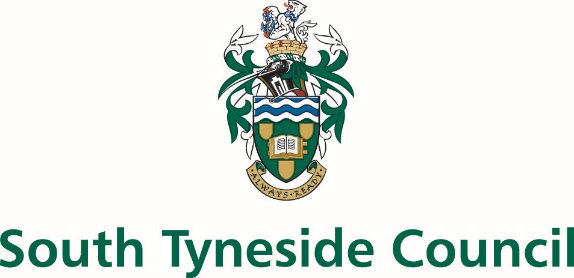 CHILDREN’S SERVICESPERSON SPECIFICATIONPOST TITLE:	 Finance Assistant	GRADE:	 Band 5 ESSENTIALDESIRABLEMETHOD OF ASSESSMENTEducational AttainmentNVQ 3 in Business Administration or an equivalent qualificationApplication formCertificatesWork ExperienceExperience of working in administration/finance in a comparable organisation Experience of IT packages including word, excel and computerised accountancy systemsExperience of managing financial transactionsKnowledge and understanding of how to manage financial administration proceduresExperience of working in an administrative role in a school/educational establishment using financial accounting systemsKnowledge and understanding of the financial procedures within a schoolApplication formInterviewReferencesKnowledge/Skills/AptitudesExcellent communication skills, both written and verbal including presenting financial analysesExcellent attention to detailKnowledge and understanding of safeguarding proceduresInterviewReferencesDispositionAdaptability/flexibility in changing circumstancesWork collectively as part of a teamAbility to self-evaluate learning needs and seek learning opportunitiesWillingness to participate in training and developmentCommitted to the principles of equality and diversityCommitted to the safeguarding and well-being of childrenProactive and able to work on own initiativeExperience of quality assurance systemsInterviewReferencesCircumstancesEnhanced clearance from the Disclosure and Barring ServiceDBS check